治安巡逻保平安 志愿服务促和谐赫山环保分局2018年4月27日为进一步维护社区安全，确保社区治安环境和谐稳定，4月26日，赫山环保分局党支部全体党员在洪家村社区开展第二季度党员进社区活动，在社区主任的带领下，全体党员身佩红袖章，带着对社区居民满腔的热情巡逻于社区的各个角落。巡逻队员在辖区内的主要交通要道及小区进行巡逻，并以治安为主题进行宣传，进一步增强居民反恐防范意识，提高居民安全自救和互救能力，出现危险苗头做到早发现、早知道、早报警、早上报，确保社区群众生命财产安全，维护辖区稳定和谐。通过发挥社区辖区内在职党员参与社区建设，充分发挥服务社区居民的先锋模范作用，对维护社区的稳定起到了重要作用。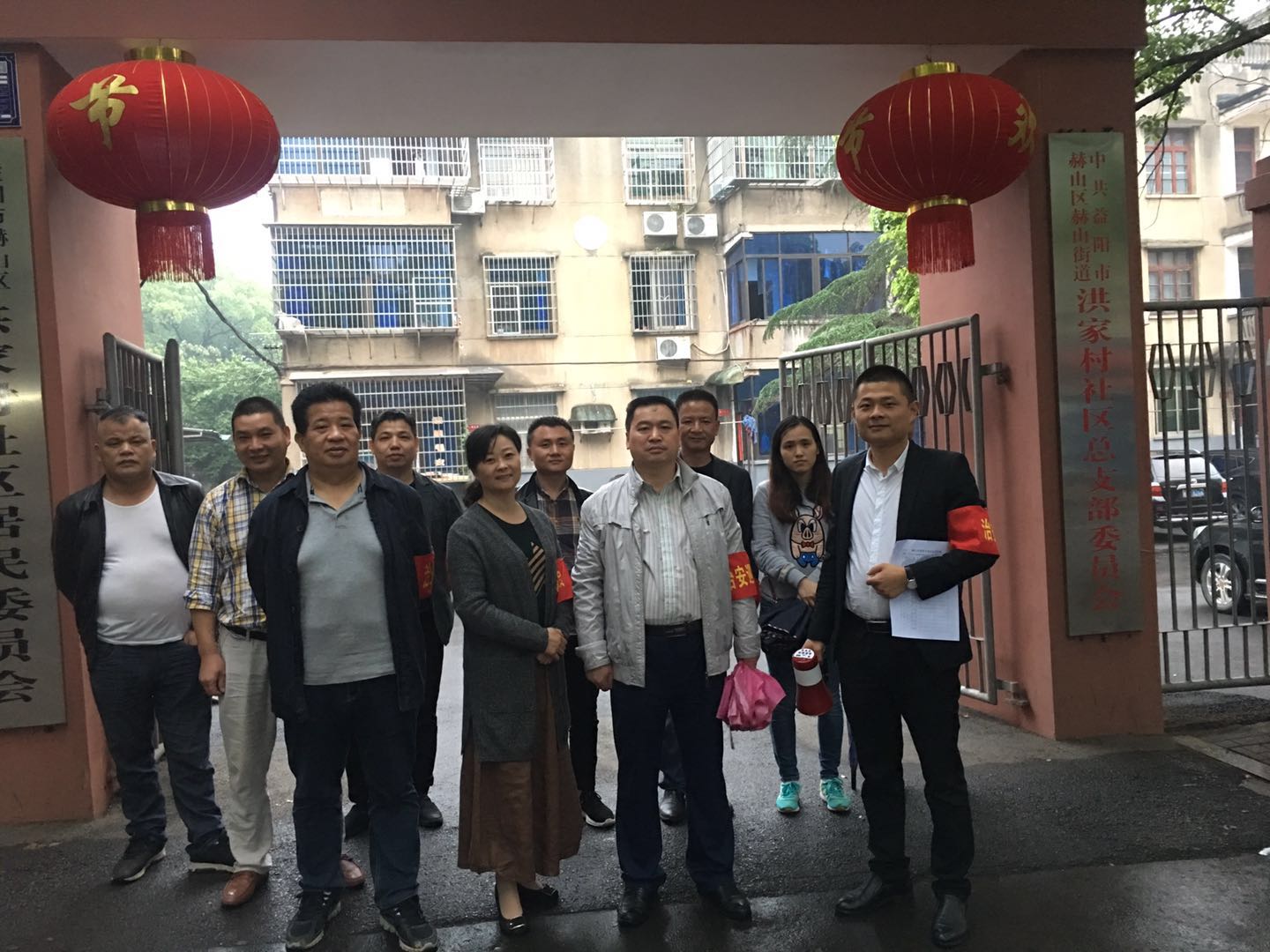 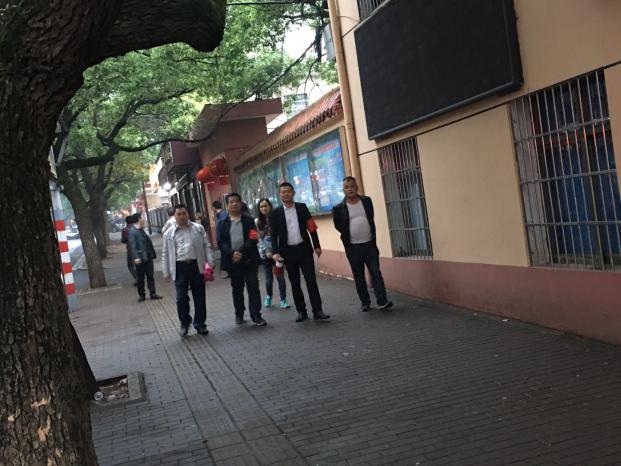 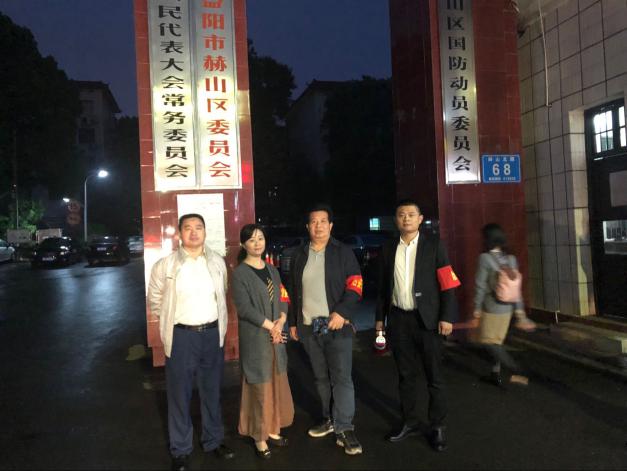 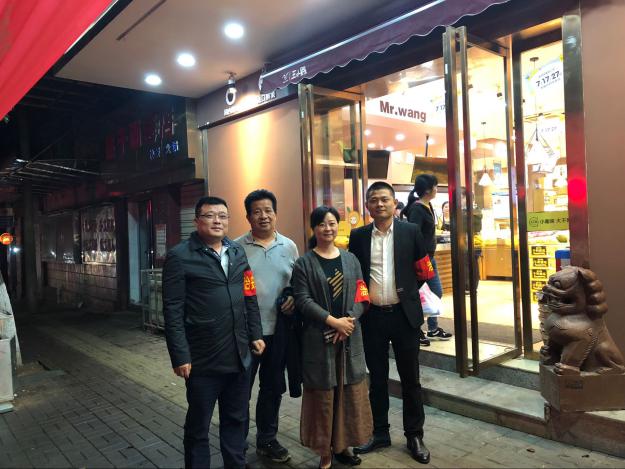 